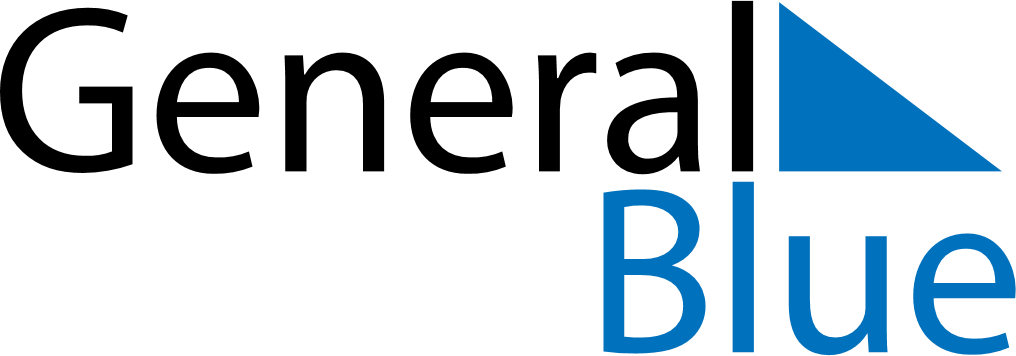 May 2021May 2021May 2021May 2021ChinaChinaChinaMondayTuesdayWednesdayThursdayFridaySaturdaySaturdaySunday112Labour DayLabour DayLabour Day34567889Labour DayLabour Day
Youth DayLabour Day10111213141515161718192021222223242526272829293031